Chihuahua, Comunidad Menonitas, Creel, Barrancas, Tren “Chepe Express”, El Fuerte, Rosarito, Ensenada y Valle de GuadalupeDuración: 8 días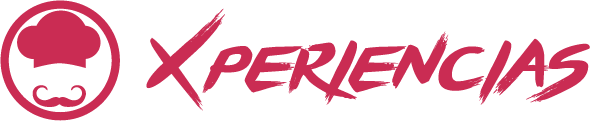 Llegadas: juevesDesde 2 personas (al 15 diciembre 2024)No opera en Agosto y Septiembre, por temporada de lluvias en chihuahua.  DÍA 01.		CHIHUAHUA Traslado del aeropuerto de Chihuahua al hotel. Paseo por la ciudad visitando Catedral, Centro Cultural Universitario; antes Quinta Gameros, la Casa de Pancho Villa – hoy Museo de la Revolución, el Acueducto Colonial y los Murales del Palacio de Gobierno. Los lunes no hay museos abiertos, pero se dará un breve recorrido (incluye admisiones). Alojamiento. NOTA: Para poder tomar esta visita se les recomienda tener un vuelo con llegada a Chihuahua aproximadamente a las 12:00 hrs.DÍA 02. 	CHIHUAHUA – COMUNIDAD MENONITA – CREELDesayuno en el hotel, aproximadamente 8:30 hrs. salida por carretera hacia el poblado de Creel, acompañados por nuestro guía y visitando en el trayecto la Comunidad Menonita con su museo, casa de familia tradicional (cerrado los domingos, este día tendrán una explicación general de la Comunidad), donde tendrán oportunidad de degustar bocadillos con productos que ellos mismos elaboran como son: queso, crema, requesón, pan, galletas, etc. Continuando vía carretera hacia Creel, considerando llegar aproximadamente 14:00 hrs. registro en el hotel. Por la tarde, paseo por los alrededores de Creel, visitando Lago de Arareco, Valle de los Hongos, Misión Jesuita y Cueva Indígena. Alojamiento.  Para fortalecer su visita en Creel, recomendamos alguna de estas actividades opcionales incluidas en el Travel Shop Pack.Taller de comida regional a la orilla del lago de Arareco (6 horas aprox. De actividad)Yoga en el lago Arareco (2 horas aprox. De actividad)Caminata en el Bosque “La Chorrera” (3 horas aprox. De actividad)Recorrido en Cuatrimoto por los alrededores de Creel (2 horas aprox. De actividad)*Debido a su religión, los menonitas no laboran los domingos, en este caso, se dará un recorrido panorámico por la comunidad con explicación de su guía.DÍA 03.		CREEL – DIVISADERO – POSADA BARRANCASDesayuno. Muy Temprano hacemos Check out y continuamos nuestro camino hacia la Barranca del Cobre, a la llegada traslado al parque Aventuras, en donde opcionalmente podrá disfrutar del espectacular recorrido en el teleférico con un trayecto escénico de 2.8 km a un costado del mirador de piedra volada, la Vía Ferrata para escalar en roca y rappel, zip rider con una longitud de 2.5 km y el sistema de 7 tirolesas, con tramos de 300 hasta 1,400m permitiendo vuelos con alturas de hasta 450m, cuenta con 7 saltos y 2 puentes colgantes, así como varios senderos, el visitante regresa cómodamente a bordo del teleférico al sitio de inicio del salto (actividades no incluidas). Comida incluida en el hotel. Resto de la tarde libre. Cena.  (menús fijos que ofrece el hotel NO incluye ningún tipo de bebidas). Alojamiento.DÍA 04.		POSADA BARRANCAS – EL FUERTEDesayuno. A las 08:30 traslado a la estación de Divisadero para tomar el tren CHEPE EXPRESS con rumbo a El Fuerte, llegada aproximada 14:35 hrs, traslado al hotel. Por la tarde caminata por los alrededores, para conocer el Palacio Municipal, sus casas coloniales, la iglesia y El Fuerte (entrada al museo opcional). Alojamiento. DÍA 05.		EL FUERTE – LOS MOCHIS – TIJUANA Desayuno en el hotel. Dependiendo de su horario de salida se le programará el traslado al aeropuerto en Los Mochis (favor de considerar dos horas de trayecto y dos horas previas a su vuelo) para tomar su vuelo con destino a Tijuana B.C. Llegada al aeropuerto en Tijuana y nos trasladamos al hotel. Resto de la tarde libre . Alojamiento.DÍA 06.		TIJUANA – ENSENADA Y LA BUFADORA- ENSENADA  Desayuno (opcional), incluido en Travel Shop Pack.  A las 09:00 hrs salida para explorar Ensenada, un recorrido de 1 hr. 30 min (105 km) la primera capital del Estado y conoce el fascinante fenómeno natural conocido como La Bufadora, un géiser marino que sólo ocurre en tres partes del mundo. El tour por la ciudad de Ensenada permite descubrir este mágico punto del Pacífico Mexicano en un recorrido en barco por la bahía. Déjate llevar por la belleza natural de esta maravillosa ciudad y explora uno de los puertos más importantes de México. Degustación opcional en “La Guerrerense”, incluida en Travel Shop Pack. Alojamiento.DÍA 07. 	TIJUANA - RUTA DEL VINO EN VALLE DE GUADALUPE – TIJUANADesayuno (opcional), incluido en Travel Shop Pack.  Salida a las 09:00 hrs. hacia Valle de Guadalupe a una desitancia de 40 min (43 km) para degustar y deleitarse de los exquisitos vinos. Aprende sobre el proceso de elaboración de un buen vino en un dinámico recorrido guiado por un experto. Realiza visitas a las vinícolas: L.A. Cetto, Barón Balch’é, Decantos o La Reyna y degusta  distintas variedades de vinos y conocerás hermosos paisajes en los viñedos de Baja California. Comida opcional en Finca Altozano, incluida en Travel Shop Pack.  Regreso a las 18:00 hrs. aproximadamente a la ciudad de Tijuana, que se encuentra a 1 hr. 30 min (109 km). Alojamiento..DÍA 08. 	AEROPUERTO DE TIJUANADesayuno (opcional), incluido en Travel Shop Pack. A la hora indicada traslado de salida del hotel al aeropuerto, para tomar su vuelo de salida.  Fin de los servicios.NOTA: Las actividades están sujetas a cambios de días de operación y condiciones climáticas.La operación del Tren Chepe Express está sujeta a cambio sin previo aviso.INCLUYE: Traslado aeropuerto – hotel – aeropuerto en servicio compartido, con capacidad controlada y vehículos previamente sanitizados  1 noche de hospedaje en Chihuahua, 1 en Creel, 1 en Posada Barrancas, 1 en El Fuerte, 2 noches en Tijuana y 1 noche en Ensenada Desayunos de acuerdo con el hotel elegido para adultosTransportación terrestre desde Chihuahua / Creel / Barrancas y para los tours en servicio compartido, con capacidad controlada y vehículos previamente sanitizados  Boleto de tren CHEPE EXPRESS, CLASE TURISTA de Barrancas a El Fuerte, solo un tramo2 cenas, 1 comida, 1 degustación en la comunidad MenonitaTour de ciudad en Chihuahua Tour a la Comunidad Menonita Caminata en El Fuerte Tour al Lago de Arareco, Valle de los Hongos, Misión Jesuita y Cueva Indígena (incluye entrada al ejido)Entrada al parque de Aventuras Barrancas del Cobre (No incluye actividades dentro del parque)Caminata por el Fuerte Traslados de llegada y salida en Tijuana Tour ruta del vino basicaTour Ensenada y BufadoraServicios en compartido Todas las entradas a parques y monumentos descritos en el itinerarioConductor - guía para los tours mencionadosImpuestosNO INCLUYE:Extras en hotelesBoletos aéreos (excepto el vuelo de Los Mochis a Tijuana) o de autobúsServicios, excursiones o comidas no especificadas Propinas a camaristas, botones, guías, choferes, gastos personalesNOTA:El hotel Best Western en Creel solicita un depósito de $1,000.00 en efectivo o un voucher abierto, esto es en caso de algún consumo extra o bien algún desperfecto en la habitación. Al momento de realizar el check out si todo está en orden, se les devolverá integro ese depósito.IMPORTANTE:La salida al aeropuerto de Tijuana debe ser después de las 20:00 hrs, en caso de contratar Travel Shop Pack.La llegada al aeropuerto de Tijuana debe ser antes de las 10:00 hrs, para llevar a cabo la visita de Rosarito, de lo contario no se reprogramará o en caso de contratar Travel Shop Pack.Sólo se permite una maleta de 23 kg por pasajero en el tourEn caso de que no haya disponibilidad en el hotel en Ensenada, se ofrecerá el hospedaje desde Tijuana o Rosarito Se reserva el derecho de modificar el orden de los tours dentro de un paquete, además de cambiar el orden de las visitas dentro de un tour, por cuestiones de operación internas o por fuerza mayor.Te invitamos a disfrutar tu viaje a plenitud, adquiriendo una Póliza de Asistencia al viajero con una amplia cobertura. Contamos con diferentes planes con las empresas de renombre Universal Assistance y Assist Card. 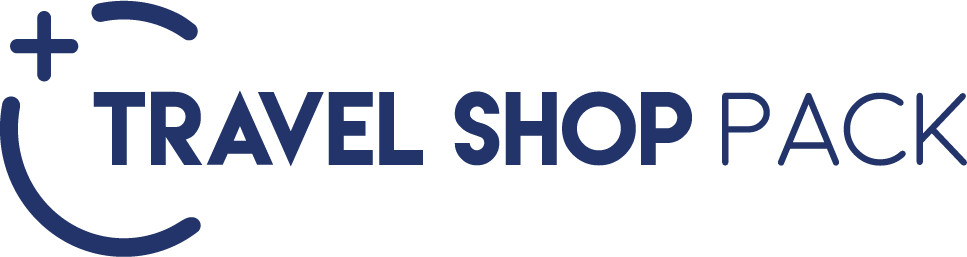 HOTELES PREVISTOS O SIMILARESHOTELES PREVISTOS O SIMILARESHOTELES PREVISTOS O SIMILARESCIUDADHOTELCATCHIHUAHUARAMADA / CITY EXPRESSTSCREELHACIENDA DON ARMANDOTSBARRANCASBARRANCAS DEL COBRE TSEL FUERTETORRES DEL FUERTE TSTIJUANA HACIENDA DEL RIO INN  TSENSENADAHOTEL CORTES TSTRAVEL SHOP PACK 1TRAVEL SHOP PACK 1PRECIO POR PERSONA EN MXN DESDE:2 PAX*3 desayunos en el hotel confirmado		*Comida en Valle de Guadalupe		*Degustación de Comida urbana en Ensenada		*degustación de Ensalada Cesar con una copa de vino o cerveza artesanal			$5,050.00PRECIO POR PERSONA EN MXN (MINIMO 2 PERSONAS) PRECIO POR PERSONA EN MXN (MINIMO 2 PERSONAS) PRECIO POR PERSONA EN MXN (MINIMO 2 PERSONAS) PRECIO POR PERSONA EN MXN (MINIMO 2 PERSONAS) PRECIO POR PERSONA EN MXN (MINIMO 2 PERSONAS) PRECIO POR PERSONA EN MXN (MINIMO 2 PERSONAS) SERVICIOS TERRESTRES EXCLUSIVAMENTESERVICIOS TERRESTRES EXCLUSIVAMENTESERVICIOS TERRESTRES EXCLUSIVAMENTESERVICIOS TERRESTRES EXCLUSIVAMENTESERVICIOS TERRESTRES EXCLUSIVAMENTESERVICIOS TERRESTRES EXCLUSIVAMENTEDBLMNRPRIMERA CON SUPERIOR3667033390APLICA SUPLEMENTO EN TEMPORADA ALTA, SEMANA SANTA, PASCUA, VERANO, NAVIDAD, FIN DE AÑO, PUENTES Y DÍAS FESTIVOS. TARIFAS SUJETAS A CAMBIOS Y A DISPONIBILIDAD LIMITADA SIN PREVIO AVISO. MENOR DE 1 A 9 AÑOS COMPARTIENDO HABITACION CON 2 ADULTOS.VIGENCIA: 15 DE DICIEMBRE DE 2023 APLICA SUPLEMENTO EN TEMPORADA ALTA, SEMANA SANTA, PASCUA, VERANO, NAVIDAD, FIN DE AÑO, PUENTES Y DÍAS FESTIVOS. TARIFAS SUJETAS A CAMBIOS Y A DISPONIBILIDAD LIMITADA SIN PREVIO AVISO. MENOR DE 1 A 9 AÑOS COMPARTIENDO HABITACION CON 2 ADULTOS.VIGENCIA: 15 DE DICIEMBRE DE 2023 APLICA SUPLEMENTO EN TEMPORADA ALTA, SEMANA SANTA, PASCUA, VERANO, NAVIDAD, FIN DE AÑO, PUENTES Y DÍAS FESTIVOS. TARIFAS SUJETAS A CAMBIOS Y A DISPONIBILIDAD LIMITADA SIN PREVIO AVISO. MENOR DE 1 A 9 AÑOS COMPARTIENDO HABITACION CON 2 ADULTOS.VIGENCIA: 15 DE DICIEMBRE DE 2023 APLICA SUPLEMENTO EN TEMPORADA ALTA, SEMANA SANTA, PASCUA, VERANO, NAVIDAD, FIN DE AÑO, PUENTES Y DÍAS FESTIVOS. TARIFAS SUJETAS A CAMBIOS Y A DISPONIBILIDAD LIMITADA SIN PREVIO AVISO. MENOR DE 1 A 9 AÑOS COMPARTIENDO HABITACION CON 2 ADULTOS.VIGENCIA: 15 DE DICIEMBRE DE 2023 APLICA SUPLEMENTO EN TEMPORADA ALTA, SEMANA SANTA, PASCUA, VERANO, NAVIDAD, FIN DE AÑO, PUENTES Y DÍAS FESTIVOS. TARIFAS SUJETAS A CAMBIOS Y A DISPONIBILIDAD LIMITADA SIN PREVIO AVISO. MENOR DE 1 A 9 AÑOS COMPARTIENDO HABITACION CON 2 ADULTOS.VIGENCIA: 15 DE DICIEMBRE DE 2023 APLICA SUPLEMENTO EN TEMPORADA ALTA, SEMANA SANTA, PASCUA, VERANO, NAVIDAD, FIN DE AÑO, PUENTES Y DÍAS FESTIVOS. TARIFAS SUJETAS A CAMBIOS Y A DISPONIBILIDAD LIMITADA SIN PREVIO AVISO. MENOR DE 1 A 9 AÑOS COMPARTIENDO HABITACION CON 2 ADULTOS.VIGENCIA: 15 DE DICIEMBRE DE 2023 APLICA SUPLEMENTO EN TEMPORADA ALTA, SEMANA SANTA, PASCUA, VERANO, NAVIDAD, FIN DE AÑO, PUENTES Y DÍAS FESTIVOS. TARIFAS SUJETAS A CAMBIOS Y A DISPONIBILIDAD LIMITADA SIN PREVIO AVISO. MENOR DE 1 A 9 AÑOS COMPARTIENDO HABITACION CON 2 ADULTOS.VIGENCIA: 15 DE DICIEMBRE DE 2023 APLICA SUPLEMENTO EN TEMPORADA ALTA, SEMANA SANTA, PASCUA, VERANO, NAVIDAD, FIN DE AÑO, PUENTES Y DÍAS FESTIVOS. TARIFAS SUJETAS A CAMBIOS Y A DISPONIBILIDAD LIMITADA SIN PREVIO AVISO. MENOR DE 1 A 9 AÑOS COMPARTIENDO HABITACION CON 2 ADULTOS.VIGENCIA: 15 DE DICIEMBRE DE 2023 APLICA SUPLEMENTO EN TEMPORADA ALTA, SEMANA SANTA, PASCUA, VERANO, NAVIDAD, FIN DE AÑO, PUENTES Y DÍAS FESTIVOS. TARIFAS SUJETAS A CAMBIOS Y A DISPONIBILIDAD LIMITADA SIN PREVIO AVISO. MENOR DE 1 A 9 AÑOS COMPARTIENDO HABITACION CON 2 ADULTOS.VIGENCIA: 15 DE DICIEMBRE DE 2023 APLICA SUPLEMENTO EN TEMPORADA ALTA, SEMANA SANTA, PASCUA, VERANO, NAVIDAD, FIN DE AÑO, PUENTES Y DÍAS FESTIVOS. TARIFAS SUJETAS A CAMBIOS Y A DISPONIBILIDAD LIMITADA SIN PREVIO AVISO. MENOR DE 1 A 9 AÑOS COMPARTIENDO HABITACION CON 2 ADULTOS.VIGENCIA: 15 DE DICIEMBRE DE 2023 APLICA SUPLEMENTO EN TEMPORADA ALTA, SEMANA SANTA, PASCUA, VERANO, NAVIDAD, FIN DE AÑO, PUENTES Y DÍAS FESTIVOS. TARIFAS SUJETAS A CAMBIOS Y A DISPONIBILIDAD LIMITADA SIN PREVIO AVISO. MENOR DE 1 A 9 AÑOS COMPARTIENDO HABITACION CON 2 ADULTOS.VIGENCIA: 15 DE DICIEMBRE DE 2023 APLICA SUPLEMENTO EN TEMPORADA ALTA, SEMANA SANTA, PASCUA, VERANO, NAVIDAD, FIN DE AÑO, PUENTES Y DÍAS FESTIVOS. TARIFAS SUJETAS A CAMBIOS Y A DISPONIBILIDAD LIMITADA SIN PREVIO AVISO. MENOR DE 1 A 9 AÑOS COMPARTIENDO HABITACION CON 2 ADULTOS.VIGENCIA: 15 DE DICIEMBRE DE 2023 APLICA SUPLEMENTO EN TEMPORADA ALTA, SEMANA SANTA, PASCUA, VERANO, NAVIDAD, FIN DE AÑO, PUENTES Y DÍAS FESTIVOS. TARIFAS SUJETAS A CAMBIOS Y A DISPONIBILIDAD LIMITADA SIN PREVIO AVISO. MENOR DE 1 A 9 AÑOS COMPARTIENDO HABITACION CON 2 ADULTOS.VIGENCIA: 15 DE DICIEMBRE DE 2023 APLICA SUPLEMENTO EN TEMPORADA ALTA, SEMANA SANTA, PASCUA, VERANO, NAVIDAD, FIN DE AÑO, PUENTES Y DÍAS FESTIVOS. TARIFAS SUJETAS A CAMBIOS Y A DISPONIBILIDAD LIMITADA SIN PREVIO AVISO. MENOR DE 1 A 9 AÑOS COMPARTIENDO HABITACION CON 2 ADULTOS.VIGENCIA: 15 DE DICIEMBRE DE 2023 APLICA SUPLEMENTO EN TEMPORADA ALTA, SEMANA SANTA, PASCUA, VERANO, NAVIDAD, FIN DE AÑO, PUENTES Y DÍAS FESTIVOS. TARIFAS SUJETAS A CAMBIOS Y A DISPONIBILIDAD LIMITADA SIN PREVIO AVISO. MENOR DE 1 A 9 AÑOS COMPARTIENDO HABITACION CON 2 ADULTOS.VIGENCIA: 15 DE DICIEMBRE DE 2023 APLICA SUPLEMENTO EN TEMPORADA ALTA, SEMANA SANTA, PASCUA, VERANO, NAVIDAD, FIN DE AÑO, PUENTES Y DÍAS FESTIVOS. TARIFAS SUJETAS A CAMBIOS Y A DISPONIBILIDAD LIMITADA SIN PREVIO AVISO. MENOR DE 1 A 9 AÑOS COMPARTIENDO HABITACION CON 2 ADULTOS.VIGENCIA: 15 DE DICIEMBRE DE 2023 APLICA SUPLEMENTO EN TEMPORADA ALTA, SEMANA SANTA, PASCUA, VERANO, NAVIDAD, FIN DE AÑO, PUENTES Y DÍAS FESTIVOS. TARIFAS SUJETAS A CAMBIOS Y A DISPONIBILIDAD LIMITADA SIN PREVIO AVISO. MENOR DE 1 A 9 AÑOS COMPARTIENDO HABITACION CON 2 ADULTOS.VIGENCIA: 15 DE DICIEMBRE DE 2023 APLICA SUPLEMENTO EN TEMPORADA ALTA, SEMANA SANTA, PASCUA, VERANO, NAVIDAD, FIN DE AÑO, PUENTES Y DÍAS FESTIVOS. TARIFAS SUJETAS A CAMBIOS Y A DISPONIBILIDAD LIMITADA SIN PREVIO AVISO. MENOR DE 1 A 9 AÑOS COMPARTIENDO HABITACION CON 2 ADULTOS.VIGENCIA: 15 DE DICIEMBRE DE 2023 APLICA SUPLEMENTO EN TEMPORADA ALTA, SEMANA SANTA, PASCUA, VERANO, NAVIDAD, FIN DE AÑO, PUENTES Y DÍAS FESTIVOS. TARIFAS SUJETAS A CAMBIOS Y A DISPONIBILIDAD LIMITADA SIN PREVIO AVISO. MENOR DE 1 A 9 AÑOS COMPARTIENDO HABITACION CON 2 ADULTOS.VIGENCIA: 15 DE DICIEMBRE DE 2023 APLICA SUPLEMENTO EN TEMPORADA ALTA, SEMANA SANTA, PASCUA, VERANO, NAVIDAD, FIN DE AÑO, PUENTES Y DÍAS FESTIVOS. TARIFAS SUJETAS A CAMBIOS Y A DISPONIBILIDAD LIMITADA SIN PREVIO AVISO. MENOR DE 1 A 9 AÑOS COMPARTIENDO HABITACION CON 2 ADULTOS.VIGENCIA: 15 DE DICIEMBRE DE 2023 APLICA SUPLEMENTO EN TEMPORADA ALTA, SEMANA SANTA, PASCUA, VERANO, NAVIDAD, FIN DE AÑO, PUENTES Y DÍAS FESTIVOS. TARIFAS SUJETAS A CAMBIOS Y A DISPONIBILIDAD LIMITADA SIN PREVIO AVISO. MENOR DE 1 A 9 AÑOS COMPARTIENDO HABITACION CON 2 ADULTOS.VIGENCIA: 15 DE DICIEMBRE DE 2023 APLICA SUPLEMENTO EN TEMPORADA ALTA, SEMANA SANTA, PASCUA, VERANO, NAVIDAD, FIN DE AÑO, PUENTES Y DÍAS FESTIVOS. TARIFAS SUJETAS A CAMBIOS Y A DISPONIBILIDAD LIMITADA SIN PREVIO AVISO. MENOR DE 1 A 9 AÑOS COMPARTIENDO HABITACION CON 2 ADULTOS.VIGENCIA: 15 DE DICIEMBRE DE 2023 APLICA SUPLEMENTO EN TEMPORADA ALTA, SEMANA SANTA, PASCUA, VERANO, NAVIDAD, FIN DE AÑO, PUENTES Y DÍAS FESTIVOS. TARIFAS SUJETAS A CAMBIOS Y A DISPONIBILIDAD LIMITADA SIN PREVIO AVISO. MENOR DE 1 A 9 AÑOS COMPARTIENDO HABITACION CON 2 ADULTOS.VIGENCIA: 15 DE DICIEMBRE DE 2023 APLICA SUPLEMENTO EN TEMPORADA ALTA, SEMANA SANTA, PASCUA, VERANO, NAVIDAD, FIN DE AÑO, PUENTES Y DÍAS FESTIVOS. TARIFAS SUJETAS A CAMBIOS Y A DISPONIBILIDAD LIMITADA SIN PREVIO AVISO. MENOR DE 1 A 9 AÑOS COMPARTIENDO HABITACION CON 2 ADULTOS.VIGENCIA: 15 DE DICIEMBRE DE 2023 APLICA SUPLEMENTO EN TEMPORADA ALTA, SEMANA SANTA, PASCUA, VERANO, NAVIDAD, FIN DE AÑO, PUENTES Y DÍAS FESTIVOS. TARIFAS SUJETAS A CAMBIOS Y A DISPONIBILIDAD LIMITADA SIN PREVIO AVISO. MENOR DE 1 A 9 AÑOS COMPARTIENDO HABITACION CON 2 ADULTOS.VIGENCIA: 15 DE DICIEMBRE DE 2023 APLICA SUPLEMENTO EN TEMPORADA ALTA, SEMANA SANTA, PASCUA, VERANO, NAVIDAD, FIN DE AÑO, PUENTES Y DÍAS FESTIVOS. TARIFAS SUJETAS A CAMBIOS Y A DISPONIBILIDAD LIMITADA SIN PREVIO AVISO. MENOR DE 1 A 9 AÑOS COMPARTIENDO HABITACION CON 2 ADULTOS.VIGENCIA: 15 DE DICIEMBRE DE 2023 APLICA SUPLEMENTO EN TEMPORADA ALTA, SEMANA SANTA, PASCUA, VERANO, NAVIDAD, FIN DE AÑO, PUENTES Y DÍAS FESTIVOS. TARIFAS SUJETAS A CAMBIOS Y A DISPONIBILIDAD LIMITADA SIN PREVIO AVISO. MENOR DE 1 A 9 AÑOS COMPARTIENDO HABITACION CON 2 ADULTOS.VIGENCIA: 15 DE DICIEMBRE DE 2023 APLICA SUPLEMENTO EN TEMPORADA ALTA, SEMANA SANTA, PASCUA, VERANO, NAVIDAD, FIN DE AÑO, PUENTES Y DÍAS FESTIVOS. TARIFAS SUJETAS A CAMBIOS Y A DISPONIBILIDAD LIMITADA SIN PREVIO AVISO. MENOR DE 1 A 9 AÑOS COMPARTIENDO HABITACION CON 2 ADULTOS.VIGENCIA: 15 DE DICIEMBRE DE 2023 APLICA SUPLEMENTO EN TEMPORADA ALTA, SEMANA SANTA, PASCUA, VERANO, NAVIDAD, FIN DE AÑO, PUENTES Y DÍAS FESTIVOS. TARIFAS SUJETAS A CAMBIOS Y A DISPONIBILIDAD LIMITADA SIN PREVIO AVISO. MENOR DE 1 A 9 AÑOS COMPARTIENDO HABITACION CON 2 ADULTOS.VIGENCIA: 15 DE DICIEMBRE DE 2023 APLICA SUPLEMENTO EN TEMPORADA ALTA, SEMANA SANTA, PASCUA, VERANO, NAVIDAD, FIN DE AÑO, PUENTES Y DÍAS FESTIVOS. TARIFAS SUJETAS A CAMBIOS Y A DISPONIBILIDAD LIMITADA SIN PREVIO AVISO. MENOR DE 1 A 9 AÑOS COMPARTIENDO HABITACION CON 2 ADULTOS.VIGENCIA: 15 DE DICIEMBRE DE 2023 